ORTOFOTO – prostor uz INOXMONT-VS d.o.o.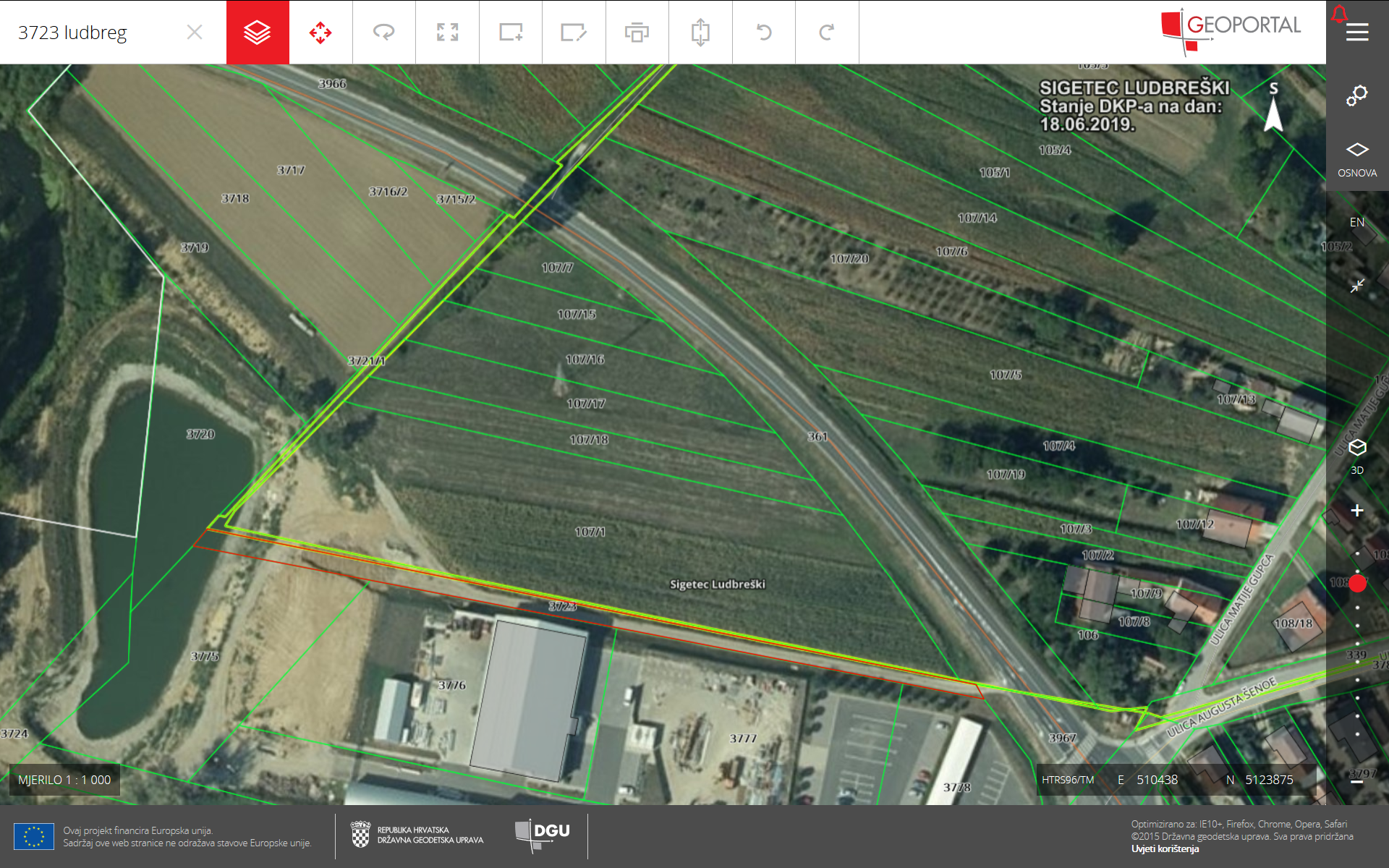 